                                  ŚRODA 19.01.2022        Temat dnia: Kiedy Babcia i Dziadek byli dziećmi…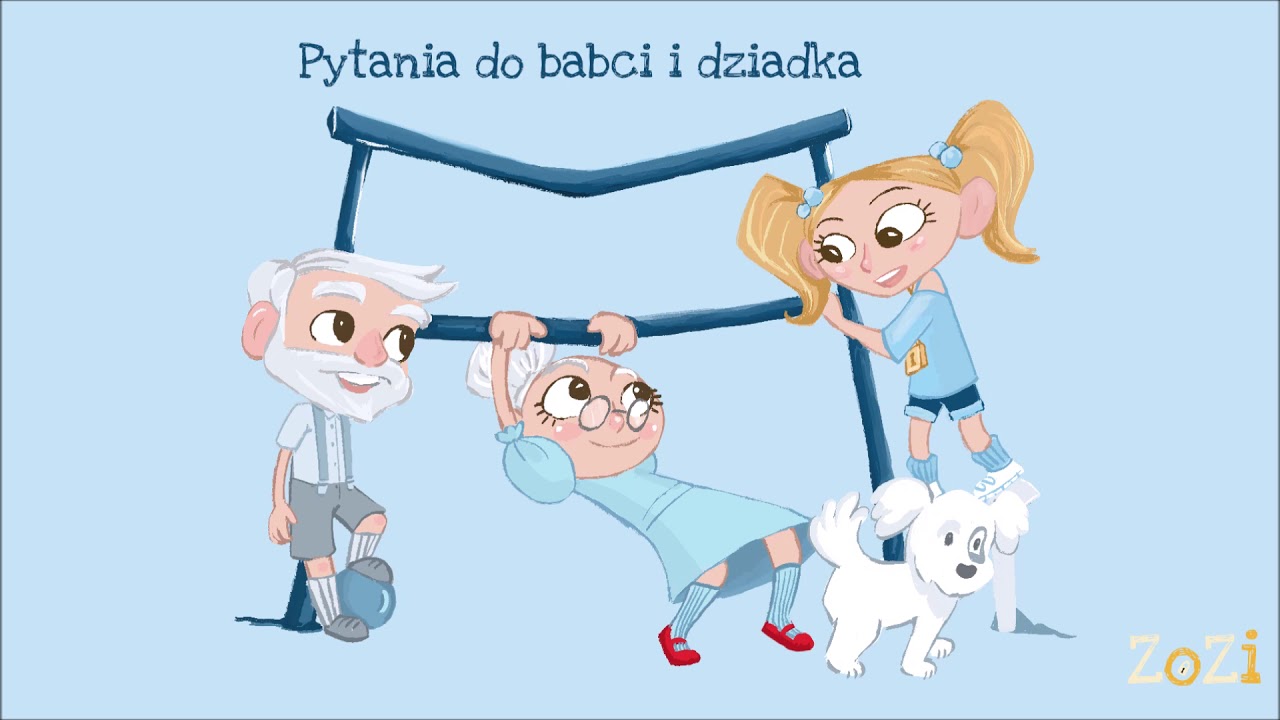 1.Słuchanie wiersza pt.: „ Kiedy Babcia była mała”„Kiedy Babcia była mała..”Kiedy babcia była mała,
przed telewizorem nie przesiadywała.
Nie miała też tabletu i telefonu,
Praktycznie nigdy nie było jej w domu.
Całe dnie na podwórku spędzała,
i tam też pewnie dziadka, poznała.
Z dziewczynkami w gumę skakała,
Za drzewami podczas zabawy w chowanego się chowała.
Grała w klasy i ciuciubabkę,
Uwielbiała grać w dwa ognie i skakać przez skakankę.

Kiedy dziadek był malutki,
Od biegania miał przetarte butki.
Po drzewach i trzepakach skakał,
Budował szałasy i nigdy nie płakał!
Nawet gdy się przewrócił i zdarł kolano,
Przyłożył babkę i znów robił to samo.
Z chłopakami w kapsle grywał,
Na boisku przeciwników kiwał.
Uwielbiał jeździć na rowerze,
A nie przesiadywać przy komputerze.

A gdy na dworze, było zimno i padało,
Ani babci, ani dziadkowi to nie przeszkadzało.
Nie chowali się w domach, oglądając bajki
Tylko w kaloszach przez kałuże skakali niczym żabki.
Wraz z kolegami, na ganku czy na schodach w klatce,
Rozkładali koc i urządzali dzikie harce.
A to w bierki partyjkę rozgrywali,
Grali w chińczyka czy domino układali.
Pchełkami pstrykali,
lub kartami w wojnę, makao czy kuku grali.
Głuchy telefon czy pomidor, mnóstwo śmiechu dostarczały,
Tak babcia i dziadek spędzali swój wolny czas cały.2. Rozmowa na temat wiersza.3. Zimowe ćwiczenia w podskokach.Pogodne ćwiczenia W PODSKOKACH | RYTMIKA DLA DZIECI - YouTube4. Wspólne oglądanie albumów rodzinnych. Rozmowa na temat tego co robili dziadkowie kiedy  byli mali, jak wyglądało ich codzienne życie i zajęcia.5. Wysłuchanie piosenki o pytaniach do Babci i Dziadka.ZoZi - Pytania do babci i dziadka (z płyty "Ważne sprawy") - YouTube